Р Е Ш Е Н И Е            14 марта 2022 года                                                     № 259О регистрации депутата Совета Шапшинского сельского поселения Высокогорского муниципального района Республики Татарстан четвертого созыва по одномандатному избирательному округу № 2В соответствии со статьей 109, 120 Избирательного кодекса Республики Татарстан, на основании протокола территориальной (окружной) избирательной комиссии о результатах выборов по одномандатному избирательному округу территориальная избирательная комиссия Высокогорского района Республики Татарстан решила:1. Зарегистрировать Асхадуллина Ильназа Равилевича, депутата Совета Шапшинского сельского поселения Высокогорского муниципального района Республики Татарстан четвертого созыва, избранного по одномандатному избирательному округу № 2. 2. Выдать зарегистрированному депутату Совета Шапшинского сельского поселения Высокогорского муниципального района Республики Татарстан четвертого созыва удостоверение об избрании. 3. Опубликовать настоящее решение решение на странице территориальной избирательной комиссии Высокогорского района на сайте Высокогорского муниципального района Республики Татарстан информационно-телекоммуникационной сети Интернет по веб-адресу: http://vysokaya-gora.tatarstan.ru.Председатель территориальной избирательной комиссииВысокогорского района Республики Татарстан                      ___________ 	               Л.Ш.Газизуллина           подпись                                             инициалы, фамилияСекретарь территориальной избирательной комиссииВысокогорского района Республики Татарстан                    	____________	                Г.И.Сойбназарова                                                                                                         подпись 		                     инициалы, фамилия ТАТАРСТАН РЕСПУБЛИКАСЫ 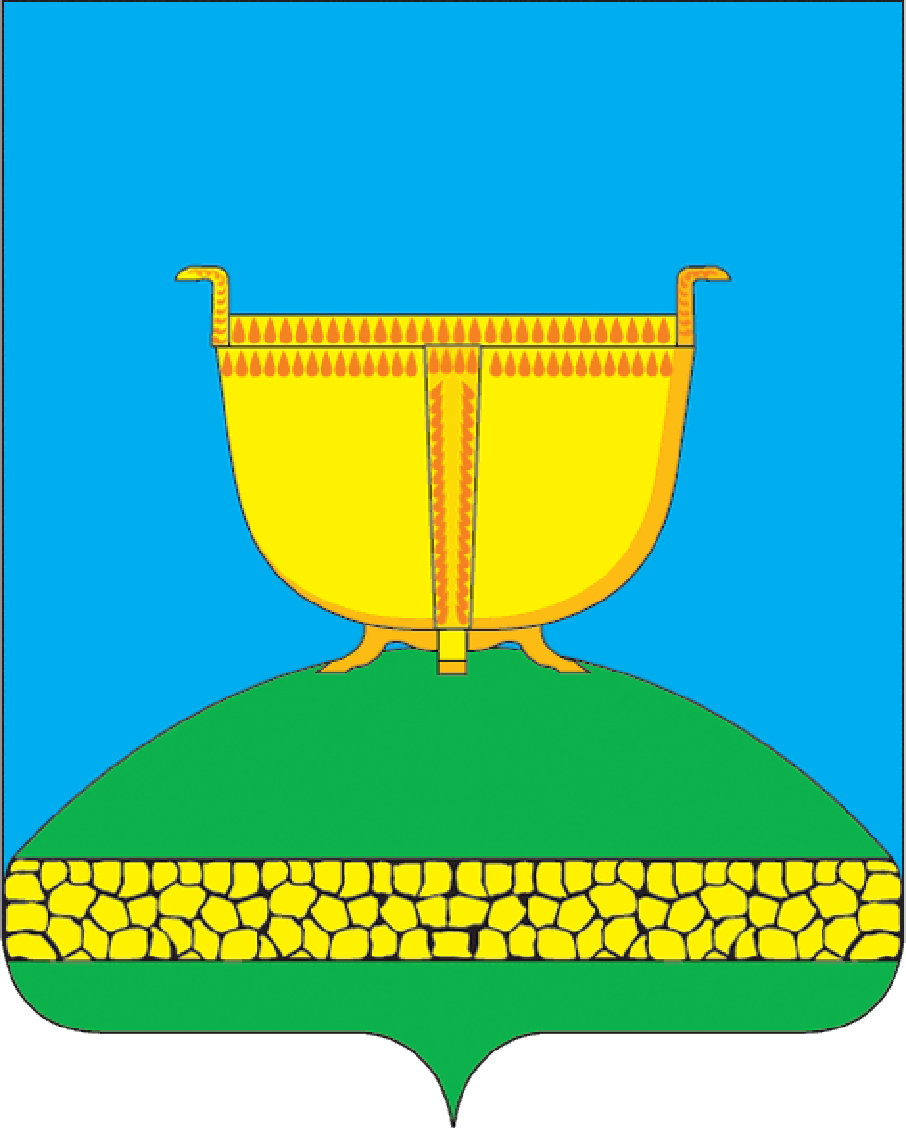 БИЕКТАУ РАЙОНЫ ТЕРРИТОРИАЛЬ САЙЛАУ КОМИССИЯСЕ422700, Биектау тимер юл станциясепоселогы Кооператив урамы, 5 йорттел/факс (84365) 2-30-56ТЕРРИТОРИАЛЬНАЯ ИЗБИРАТЕЛЬНАЯ КОМИССИЯ ВЫСОКОГОРСКОГО  РАЙОНА РЕСПУБЛИКИ ТАТАРСТАН422700, пос.ж/д ст.Высокая Гораул.Кооперативная, д.5тел/факс (84365) 2-30-56